Rio 150 “N”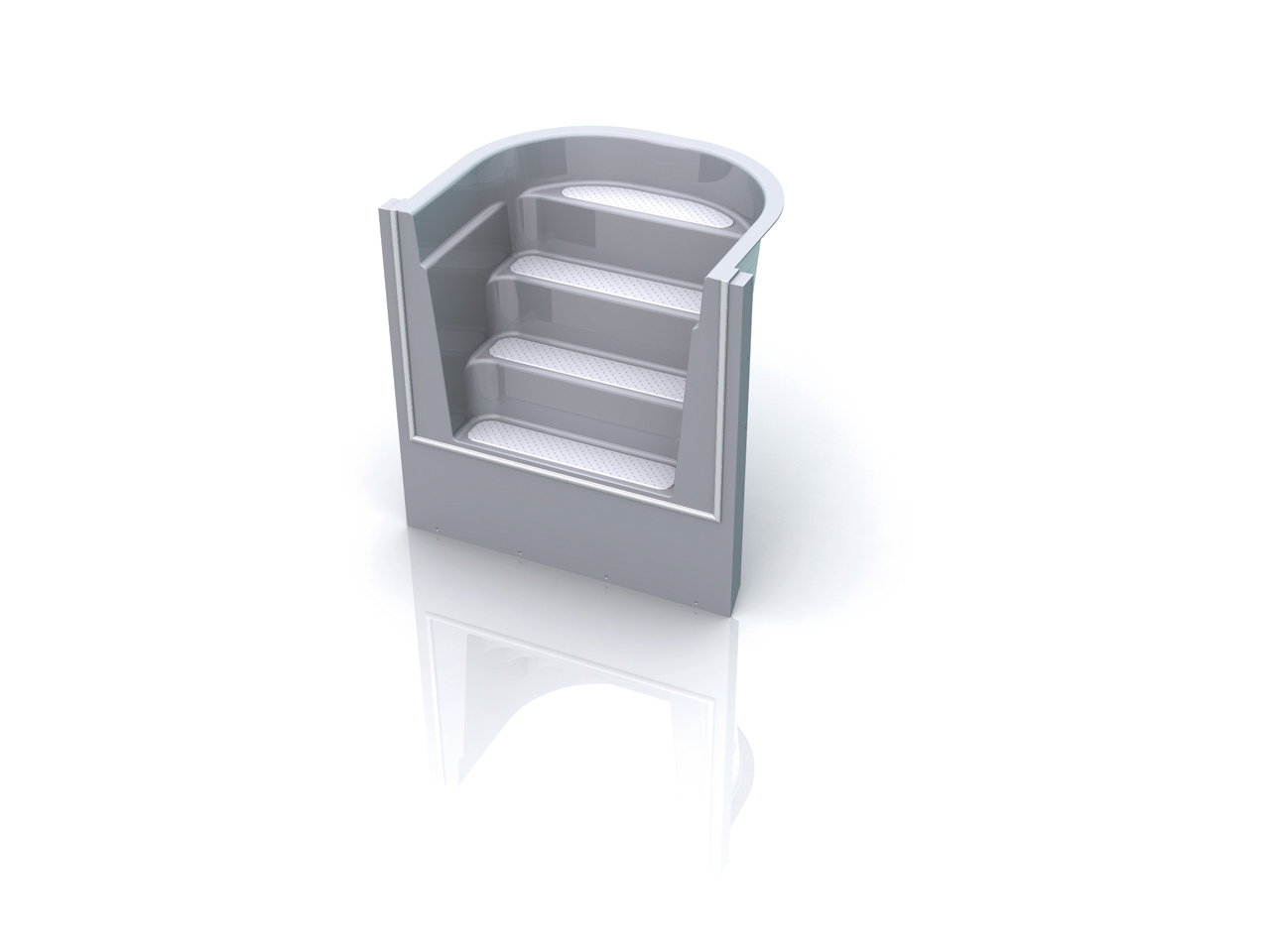 Dimensions: 1075 mm x 1500 mm x 1510 mm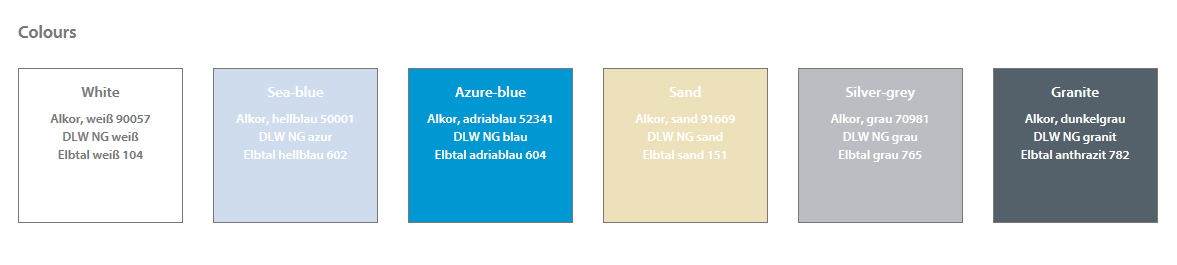 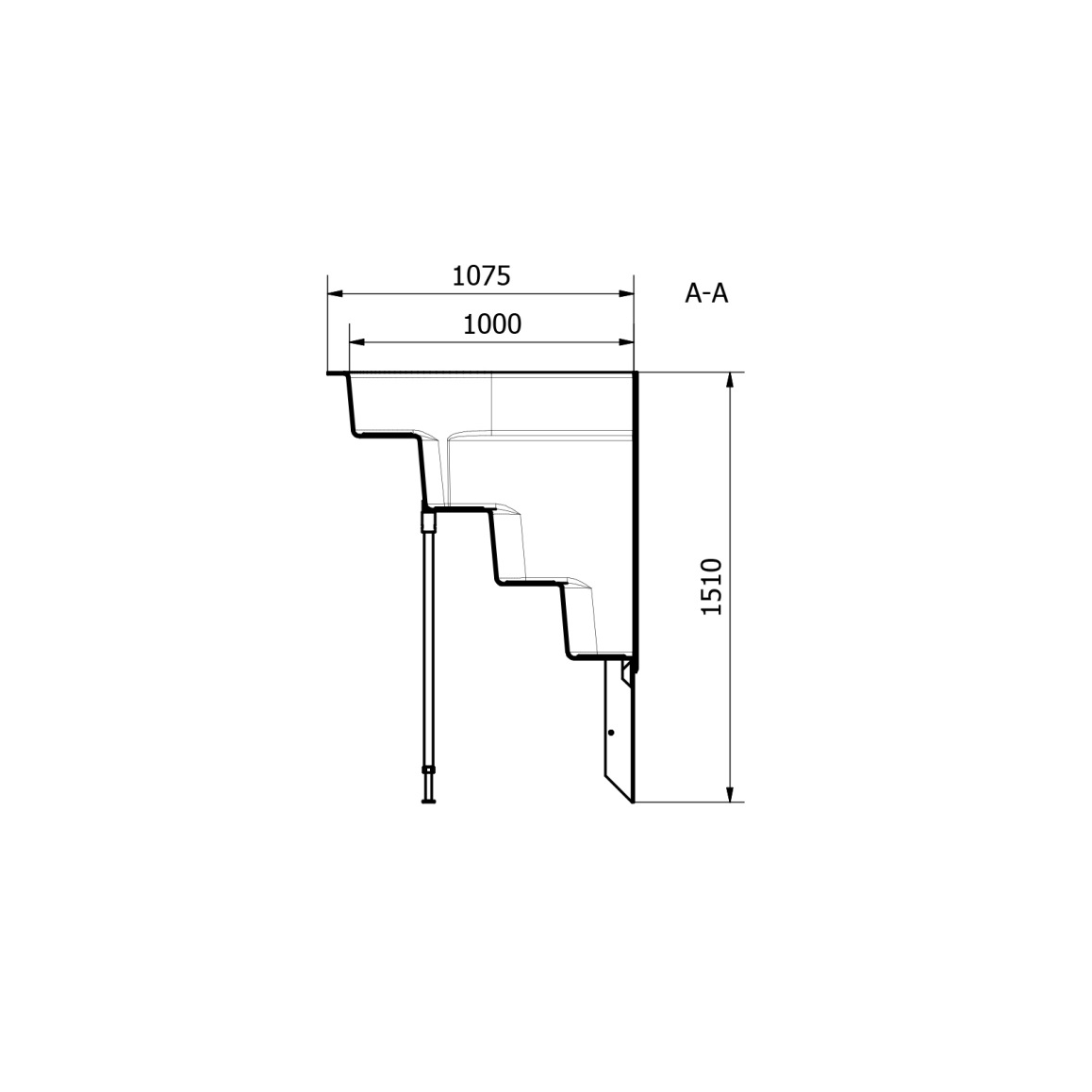 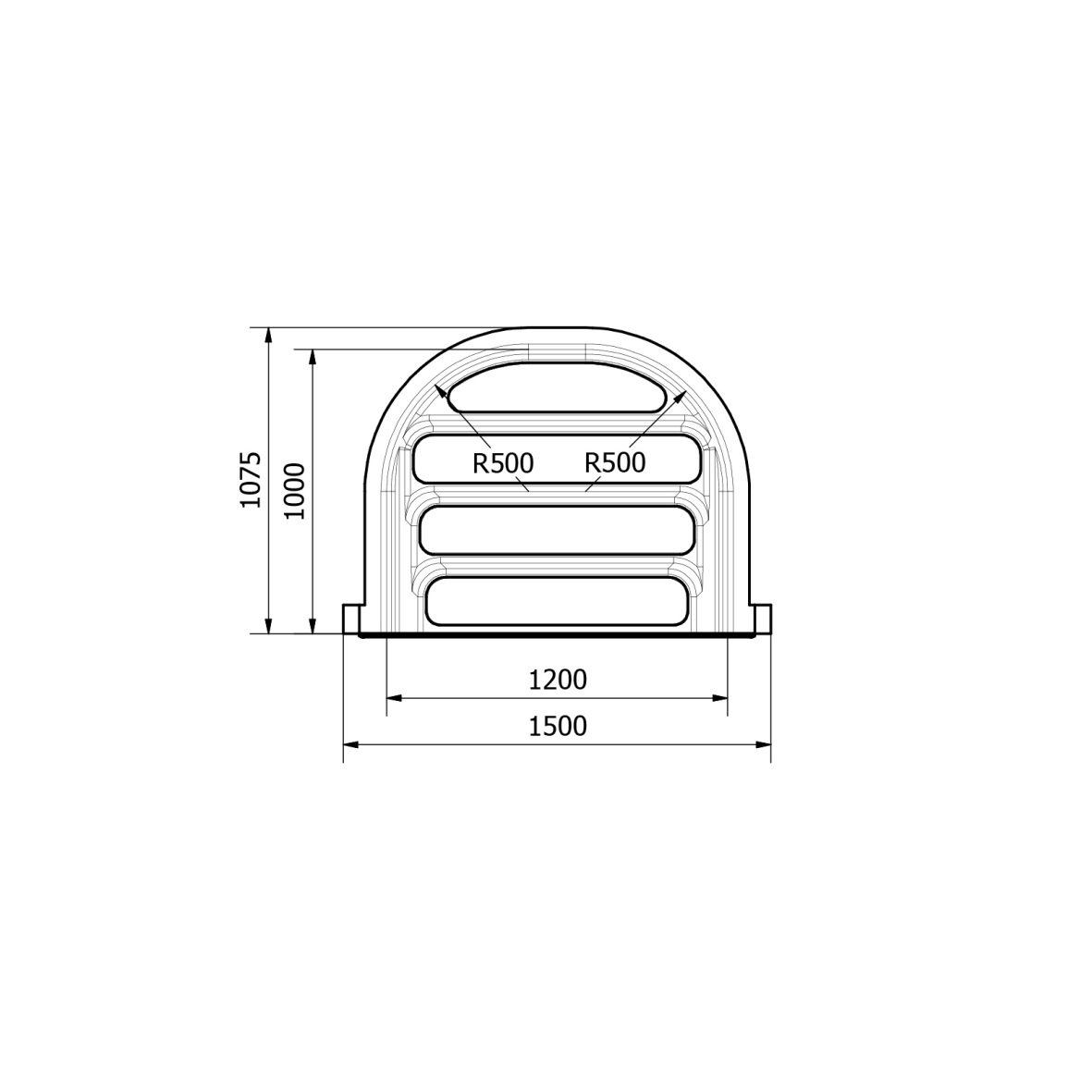 